We are Ready......Tomato and Lentil Lasagne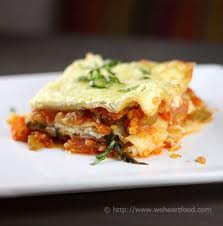 Ingredients – Serves 5Onion, peeled 				60g (1 small)Garlic, peeled 				1 cloveOlive oil 				½ tablespoonOregano 				½ teaspoonTomato purée				15g (1 tablespoon)Canned tomatoes, chopped		100g (½ x 200g can)Water 					400mlRed lentils, dried 			60gSoft margarine 			20gPlain flour 				20gWhole milk 				200mlLasagne sheets			90g (5–6 sheets)Cheddar cheese, full-fat 		30gMethod1. 	Preheat the oven to 180ºC/350ºF/gas mark 4.2. 	Chop the onion and garlic.3. 	Heat the oil in a large pan on a medium heat, add the onions and garlic, and cook for5 minutes until the onion has softened. Then add the oregano, tomato purée, cannedtomatoes, water and lentils and leave to simmer for 20 minutes.4. 	Prepare a roux white sauce: in a separate pan melt the margarine on a low heat. Once ithas melted, stir in the flour cook on a low heat for 1–2 minutes. Gradually add the milk alittle at a time, stirring continuously, bringing the milk mixture to the boil until thickened.5. 	In an ovenproof dish, layer the tomato and lentil mixture and lasagne sheets and top with a layer of white sauce.6. 	Grate the cheese and sprinkle on the top. Bake in the oven for 45 minutes or until pipinghot throughout and golden on top.